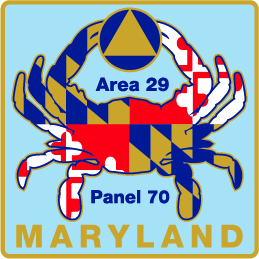 It’s 2021 and “Everything” is different, but the message of AA is timeless….and AA is responding to the new normal so that our message is available to all of those reaching out for help in this unprecedented time.Random Musings from your DelegateThe 71st General Service Conference is now in our AA history books and our trusted servants at the GSB and GSO are working diligently to accomplish all the work that was sent their way. The beginning of the preparation process for the 72nd GSC is now in full swing in full swing.I have forwarded the proposed agenda item from CARC II that was approved by the Area 29 Special Assembly on August 16 to Steve S., conference coordinator at GSO. That item is:To maintain uniformity in our literature, a draft Introduction (similar to the Introduction found in the book, Twelve Steps and Twelve Traditions) be added to the front matter of the book, Alcoholics Anonymous be developed by the General Service Office’s Publications Department and reviewed by the trustees’ Literature Committee and brought back to the 2022 Conference Literature Committee for their consideration. As of August 31, there were 19 proposed items that have been forwarded to GSO for consideration. Steve S. did share that in the first two weeks of September there were many more items that were submitted.During the August DCM/Alt. DCM/Delegate meeting there was a decision made to hold a mini workshop/sharing session on reaching out to non-participating groups in area service, including but not limited to young people groups. The date in October will be finalized in the next few days.I have had several inquiries regarding the release of the newly formatted AA Service Manual, those dates are now Nov. 5 for the digital version and Nov. 26 for the print version. There will be 50,000 English, 3,000 French and 8,000 Spanish copies available from the first printing at $4 each. We also have a supply of MGS Handbooks available, if you are new to Area service and would like a copy please reach out. Elections for the Area 29 Panel 72 Officers will be held on October 16. I hope that many of you are considering where your next service commitment might be. Officers and Committee chairs will be rotating on December 31, 2021, and the Area needs your experience, talent, and passion for service! Please consider making yourself available.General Service Board and GSO The new general manager, Robert (Bob) W., started Tuesday, June 1. The staff coordinator expressed how pleased staff members are having the general manager join their weekly staff meetings. Not only does he bring great topics of discussion, but the staff appreciates the dialogue and feels heard.In July, Linda Chezem (GSB chair), Jimmy D. (A.A.W.S. chair) and Josh E. (AAGV chair), traveled to GSO. After the long period of lockdowns, they wanted to express their gratitude and support in person to all the employees of the office. Although the office is still operating virtually, over 50 employees arrived and worked in the office that day, many for the first time since March 2020. The three chairs attended a Finance Advisory Board Meeting, an “All Employee Huddle,” and participated in the Wednesday afternoon GSO Staff Meeting where all in attendance shared openly on how to harness the operational principles embodied within the Concepts, Traditions and Steps.Financial Update          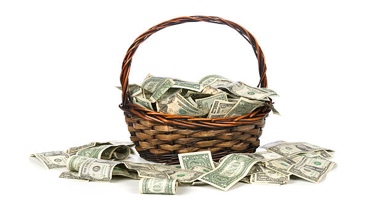  
This information is as of June 30, 2021:Contributions year to date are $4,976,316, which is 51% of the 2021 budget of $9,725,000 and $911,513 more than this time last year. The GSB budgeted for average contributions of $810,417 per month. Over the first six months of the year, contributions are averaging $829,386 per month. Gross literature sales year to date are $5,735,705 which is 65% of the 2021 budget of $8,865,000 and $837,572 more than last year. June gross sales were $981,496, just missing becoming the second month over a $1 million since February 2020. Gross sales in July as of the 16th are $587,275, placing literature on track for a $1 million month in July. Payroll and benefits year to date are $4,535,220, which is 49% of the budget amount of $9,225,438 and $83,668 less than last year. Total operating expense year to date is $7,611,401 which is 53% of the budget amount of $14,479,506 and $75,068 more than last year. Total operating expense is more than budget primarily because of a change in the accounting for depreciation rather than an actual increase in expenses. Surplus for the first six months is $1,430,178 compared to a budget surplus for the year of $641,388. The surplus is greater than budget primarily due to literature sales. We were able to budget a surplus because the General Service Conference was virtual and the Boards have not travelled or met in person so far this year. Cash Position: As of June 30, operating cash was $1,543,954, which represents 1.3 months of operating expenses. As of July 19, operating cash was $1,620,415, which represents 1.3 months of expenses.Some great news is as of August 31 the balance of the prudent reserve is now 8.5 months (the target is 9-12 months) up from 7.74 months resulting from the two prudent reserve drawdowns in 2020. PublishingThe Publishing department is experiencing printing delays as a direct result of Covid’s impact on printers. As previously experienced, recent events have arisen that are negatively impacting the production supply-chain throughout the printing industry, and this is specifically impacting the timely printing of A.A.W.S. literature. Printing industry experts indicate there may be ongoing disruptions and delays in the manufacturing and printing sector that could impact production of our A.A.W.S. literature and other items continuing into 2022.The Publishing department proceeded with the printing of the new pamphlets “Experience Has Taught Us: An Introduction to Our Twelve Traditions,” & “Hispanic Women in A.A.” New and updated “Safety in AA is now available.Interesting info on translations: Alcoholics Anonymous is available in 73 languages, with 27 languages pending and 19 new translations in progress, along with eight revisions/retranslations. Twelve Steps and Twelve Traditions is available in 52 languages, with three translations pending. Daily Reflections is available in 38 languages, with two translations pending. Living Sober is available in 37 languages, with five translations pending. Alcoholics Anonymous Comes of Age is available in 19 languages, with two translations pending. Northeast Region Update & NERD HappeningThe planning is underway for NERAASA 2022, hosted by WPA Area 60 to be held in Pittsburgh, Pa. Feb 25-27. Don’t miss this amazing gathering of over 1000 members of AA from the Northeast Region who are passionate about service to our fellowship. The flyer with more information is available at NERAASA.org.I will be co-hosting with three other NERDs, a journey through the newly redesigned, revised and updated AA Service Manual workshop series on Thursday evenings starting in November. There will be a great line-up of presenters and I hope that you will have the opportunity to join us for this second deep dive into the “AA Service Manual.”  Flyers will be available October 1.Elections have begun in the NE for Panel 72 Delegates and Alternate Delegates. There will be 10 Areas that will be rotating positions including Area 29. As of today, please join me in congratulating these newly elected Panel 72 Delegates, Sally T., Area12/Delaware, Denise M., Area 50/NYW, Tammie E., Area 48/HMB and Michael K., Area 70/Vermont.Take the time to visit the websites of our neighboring Areas for links to their virtual events. Our Area 29 Chair, Lori M, is sending information on some of these events in her Calendar Update weekly email. Area 29 Conference Agenda Review CommitteesThank you to all who have participated in our 2020-2021 CARC process, and I hope that you will all encourage your groups to bring the voice of our AA members in Area 29 to the table by getting involved when we reconvene in 2022.I would be negligent if I didn’t give a huge “thank you” to our Area 29 Alt. Delegate Kurt W. for his excellent leadership of this process these past two years. Delegate Travels  Thank you each one for all that you do for this amazing fellowship that brought us from darkness to light and for ensuring that AA is here for all of those who will reach out for help in relieving their alcoholism for generations to come.Stay safe….c….Cynthia T.DelegateArea 29 Panel 70Trustees Conference Committeedelegate@marylandaa.org “Thank you for your life”